Lise NorgeEvt. annet fra Europass CV:Solanveien 9, 0101 Sentralt  •  999 99 999  •  lise.norge@gmail.no  •  01.01.1976NØKKELKVALIFIKASJONER-  Yrkesrettet utdanning innen handels- og kontorfag: salg, service, økonomi, 3-årig vgs.-  Solid arbeidserfaring innen detaljhandel, dagligvare og sko, med utvidede ansvarsområder innen personalopplæring, varebestilling, kassaoppgjør.-  Engasjert, fremoverlent og handlekraftig dame, med gode ferdigheter i kundebehandling, kommunikasjon og samarbeid; opplæring av medarbeider, samt erfaring med opprettelse av nettbutikk. Gode salgsresultater. 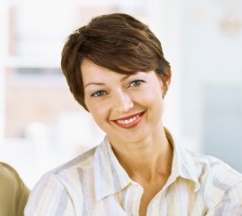 ARBEIDSERFARING2010 - 2020Butikkmedarbeider  -  Skobutikken AS, Enby.2010 - 2020- nestlederansvar, som innebærer å planlegge bemanning og følge opp 7 ansatte, - ansvar for nyansatte og opplæring i kundedialog og kundebehandling, - delansvar for bestilling og varemottak, samt innkjøp fra messer og leverandører,- overordnet ansvar for kasseoppgjør, total omsetning 5 millioner,- kundebehandling og kundeservice,- vareplassering i utstillingsvinduer og i butikken,- delansvar for utvikling av nettbutikken i samarbeid med leverandører og forhandlere.2005 - 2010 Butikkmedarbeider  -  Matbutikken AS, Annenby.2005 - 2010 - kundebehandling og kundeservice,- vareplassering og rydding,- kassabetjening og kassaoppgjør.1999 - 2005 Dagmamma  -  Hjemmeværende.1999 - 2005 - hjemmeværende med 2 barn frem til oppstart i barnehage og småskolen,- ansvarlig for de praktiske oppgavene i vårt hjem for 4 personer; herunder klesvask, renhold og vareinnkjøp, samt oppfølging av fritidsaktiviteter for barna. 1994 - 1999 Kontormedarbeider  -  Advokatene Hansen og Nilsen AS, Annenby.1994 - 1999 - avtalebookinger, kundeoppfølging, korrespondanse, arkivering, telefonbetjening.UTDANNING OG OPPLÆRING1991 - 1994Handels- og kontorfaglig utdanning, 3-årig  -  Nestenvoksen videregående skole.1991 - 1994Med fagområder som økonomi og regnskap, kundebehandling, salg og markedsføring, samt saksbehandling og administrasjon.PERSONLIG KOMPETANSESpråkferdigheterNorsk: Morsmål, meget gode ferdigheter muntlig og skriftlig, god formuleringsevne.Engelsk: Meget god lytte- og forståelsesevne. Gode ferdigheter skriftlig og muntlig.Egenskaper og 
personlige styrkerEr en aktiv pådriver til å få arbeidsoppgavene unnagjort innenfor fristene og tar gjerne initiativ til å komme med ideer og gjennomføre de. Jeg er opptatt av de rundt meg og trives i samhandling med andre for å nå resultater. Har samtidig et blikk for detaljer og liker å jobbe på en planmessig og strukturert måte.KundebehandlingEr dyktig på å møte kunder, avklare ønsker og behov, samt yte service. Er oppmerksom og behjelpelige med å finne frem relevante produkter, og i priskategori som kundene har beskrevet. Gir kundene tilbakemeldinger på stil og passform. Er kreativ når det gjelder å finne gode løsninger som passer til kundens uttrykte ønsker. Sosial kompetanse- Trives med mennesker. Kolleger i forrige jobb ba om å få arbeide i team med meg.- Gode kommunikasjonsferdigheter. Organisatorisk kompetanse- Erfaring som nestleder, og stedfortreder for butikksjef.- Erfaring med opplæring og introduksjon av nye medarbeidere. - Erfaring i relasjonsbygging, internt og eksternt.Arbeidskompetanse- Erfaring med etablering av nettbutikk.- Erfaring med varepresentasjon og vareutstillinger (vindusutstillinger og på nett). - Erfaring med varebestillinger og innkjøp fra messer, leverandørkontakt.Datakompetanse- God beherskelse av Microsoft Office-programmer, som Word, Excel og PowerPoint.- God kunnskap i programvare knyttet til butikkdrift, herunder kassaprogrammer m.m.Annen kompetanse- Nestleder i Kvinnenes sanitetsforening, 2010 - 2019. - Renovering og oppussing av hus og hytte etter gjør-det-selv metoden.FørerkortPersonbil klasse B.KURS og ANNEN KOMPETANSE1996 - 2005Seminarer1996 - 2005Kreativ skriving, presentasjonsteknikk, spansk, FrontPage og Corel Draw, samt flere kurs i improvisasjonsteaterKreativ skriving, presentasjonsteknikk, spansk, FrontPage og Corel Draw, samt flere kurs i improvisasjonsteater2002 - 2004Medlemskap2002 - 2004Markedsføringsforeningen, verv i fagutvalget i 3 år. Ansvar for tema, foredragsholder, og gjennomføring av flere møter og seminarer.Markedsføringsforeningen, verv i fagutvalget i 3 år. Ansvar for tema, foredragsholder, og gjennomføring av flere møter og seminarer.Oppgi datoer (fra - til)Angi oppnådd kvalifikasjonOppgi datoer (fra - til)Oppgi navn på utdannings- eller opplæringsorganisasjonens (og evt. sted)Oppgi navn på utdannings- eller opplæringsorganisasjonens (og evt. sted)Oppgi datoer (fra - til)Beskriv de viktigste fagene som ble dekket eller ferdigheter som ble oppnådd.Beskriv de viktigste fagene som ble dekket eller ferdigheter som ble oppnådd.